Publicado en Sevilla el 23/03/2021 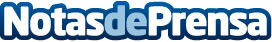 LOA se convierte en  socio tecnológico de la Fundación Cione Ruta de la LuzEl fabricante andaluz va a suministrar lentes oftálmicas para resolver casos complejos a la Fundación de Cione Grupo de ÓpticasDatos de contacto:Javier Bravo606411053Nota de prensa publicada en: https://www.notasdeprensa.es/loa-se-convierte-en-socio-tecnologico-de-la Categorias: Nacional Franquicias Andalucia Emprendedores Solidaridad y cooperación Consumo Innovación Tecnológica http://www.notasdeprensa.es